Guía Número Seis: Síntesis Nombre: _______________________________________________________ Curso: 8°AFecha: ___________________        Pje. Ideal: 30 pts.       Pje: _____________      Caracterización de los personajesComo hemos revisado durante este proceso a distancia, la narración es un relato de hechos y acciones de ciertos personajes en un tiempo y lugar determinado. Los personajes, por lo tanto, son fundamentales en los textos narrativos. Conocerlos en profundidad te permite comprender las causas y motivaciones de sus acciones y, en última instancia, construir una interpretación acabada de la obra. La caracterización de un personaje se va conformando a lo largo del relato, y se compone de los rasgos físicos, psicológicos y sociales que se presentan en la narración que pueden estar explícitos o implícitos; en este ultimo caso, la tarea del lector será inferir las características del personaje para así interpretar de manera correcta sus acciones. 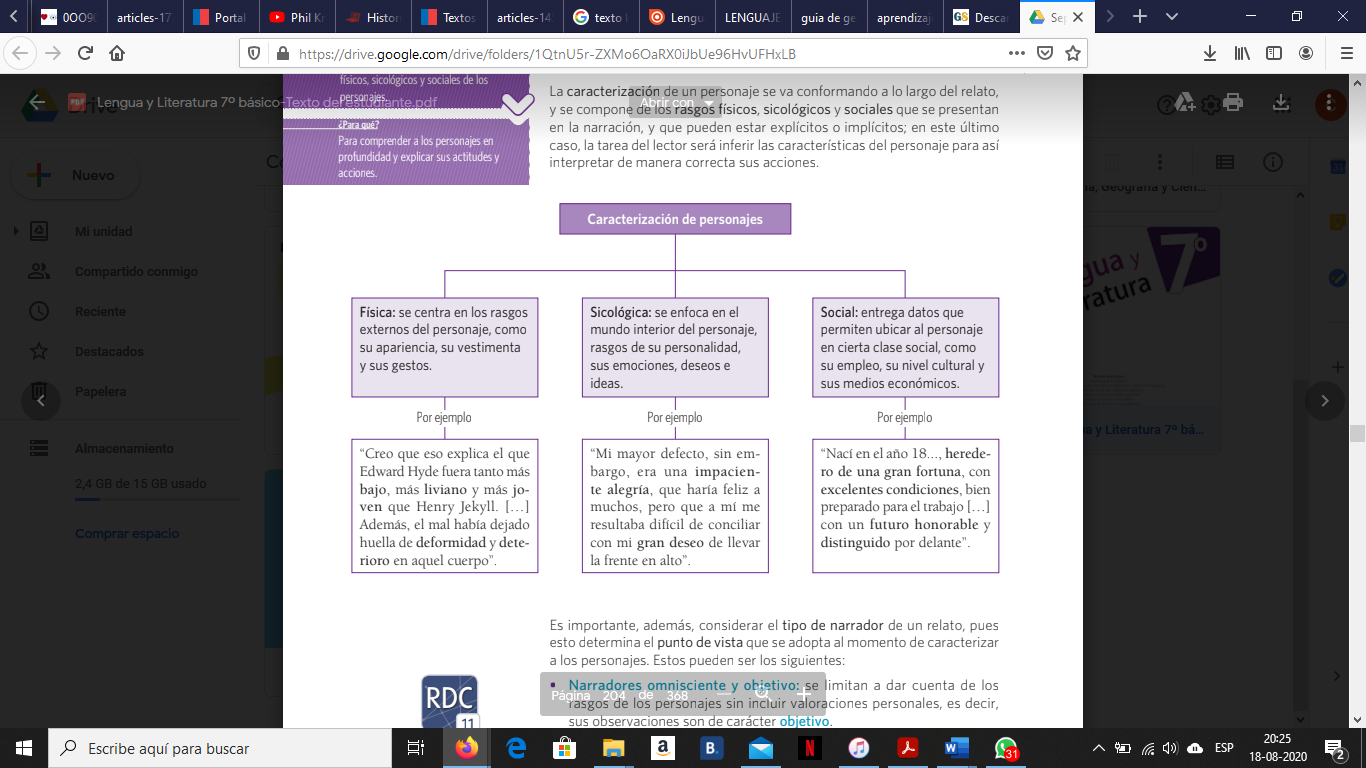 Es importante, además, considerar el tipo de narrador de un relato, pues esto determina el punto de vista que se adopte al momento de caracterizar a los personajes. Estos pueden ser los siguientes: Narradores omnisciente y objetivo: se limita a dar cuenta de los rasgos de los personajes sin incluir valoraciones personales, es decir, sus observaciones son de carácter objetivo.Narradores protagonista y testigo: tiene un punto de vista subjetivo, pues destacan los rasgos que más les interesan y añade impresiones u opiniones sobre esos rasgos. Lee el siguiente cuento y luego responde las preguntas que se presentanEl otro yoMario BenedettiSe trataba de un muchacho corriente: en los pantalones se le formaban rodilleras, leía historietas, hacía ruido cuando comía, se metía los dedos a la nariz, roncaba en la siesta, se llamaba Armando Corriente en todo menos en una cosa: tenía Otro Yo.El Otro Yo usaba cierta poesía en la mirada, se enamoraba de las actrices, mentía cautelosamente, se emocionaba en los atardeceres. Al muchacho le preocupaba mucho su Otro Yo y le hacía sentirse incómodo frente a sus amigos. Por otra parte, el Otro Yo era melancólico, y debido a ello, Armando no podía ser tan vulgar como era su deseo.Una tarde Armando llegó cansado del trabajo, se quitó los zapatos, movió lentamente los dedos de los pies y encendió la radio. En la radio estaba Mozart, pero el muchacho se durmió. Cuando despertó el Otro Yo lloraba con desconsuelo. En el primer momento, el muchacho no supo que hacer, pero después se rehízo e insultó concienzudamente al Otro Yo. Este no dijo nada, pero a la mañana siguiente se había suicidado.Al principio la muerte del Otro Yo fue un rudo golpe para el pobre Armando, pero enseguida pensó que ahora sí podría ser enteramente vulgar. Ese pensamiento lo reconfortó.Sólo llevaba cinco días de luto, cuando salió la calle con el propósito de lucir su nueva y completa vulgaridad. Desde lejos vio que se acercaban sus amigos. Eso le llenó de felicidad e inmediatamente estalló en risotadas. Sin embargo, cuando pasaron junto a él, ellos no notaron su presencia. Para peor de males, el muchacho alcanzó a escuchar que comentaban: “Pobre Armando. Y pensar que parecía tan fuerte y saludable”.El muchacho no tuvo más remedio que dejar de reír y, al mismo tiempo, sintió a la altura del esternón un ahogo que se parecía bastante a la nostalgia. Pero no pudo sentir auténtica melancolía, porque toda la melancolía se la había llevado el Otro Yo.Preguntas:1.- ¿En qué se diferencia Armando de su Otro Yo? Caracteriza a cada personaje (4 puntos)____________________________________________________________________________________________________________________________________________________________________________________________________________________________________________________________________________________________________2.- Según el narrador, ¿qué es lo que hacía especial a Armando? Explica y ejemplifica (2 puntos)____________________________________________________________________________________________________________________________________________________________________________________________________________________________________________________________________________________________________3.- Determina el significado de la palabra “vulgar”, según el uso que se le da en el cuento. (1 punto)__________________________________________________________________________________________________________________________________________________4.- ¿Qué edad crees que tenía Armando? Justifica tu respuesta con información del texto (4 puntos)____________________________________________________________________________________________________________________________________________________________________________________________________________________________________________________________________________________________________5.- ¿Qué palabras emplea el narrador para marcar el disgusto de Armando con la personalidad de su Otro Yo? Ejemplifica con fragmento del texto (2 puntos)____________________________________________________________________________________________________________________________________________________________________________________________________________________________________________________________________________________________________6.- ¿Por qué razón los amigos de Armando dejaron de notar su presencia? (3 puntos)____________________________________________________________________________________________________________________________________________________________________________________________________________________________________________________________________________________________________7.- Compara las caracterizaciones de Armando y su Otro Yo completando la siguiente tabla: (8 puntos)8.-A partir del cuento leído, escribe un breve texto narrativo en que caracterices a tu “otro yo” para esto: (6 puntos)Piensa en los aspectos de tu personalidad que muestran solamente a algunas personas de confianza y úsalos para redactar tu narración. Utiliza adjetivos, adverbios y lenguaje con significado figurado para caracterizar a tu “otro yo”En el último párrafo, comenta cómo te sintieras si perdieras a ese “otro yo”Instrucciones Generales:Lea en forma completa toda las instruciones de la guía para identificar de que se va a trarar la actividad a realizar.Revisar el libro del estudiante:  https://curriculumnacional.mineduc.cl/614/w3-propertyvalue-187786.htmlLeer completamenta las guías anteriores en donde trabajamos la figura y la importancia de los personajes, a partir de un cuento literario.Siga una a una las instrucciones de los diferentes ítems de la guía de la unidad I. Si usted presenta alguna duda puede escribir al mail del profesor cristobal.torres@liceoandresbello.clInstrucciones Generales:Lea en forma completa toda las instruciones de la guía para identificar de que se va a trarar la actividad a realizar.Revisar el libro del estudiante:  https://curriculumnacional.mineduc.cl/614/w3-propertyvalue-187786.htmlLeer completamenta las guías anteriores en donde trabajamos la figura y la importancia de los personajes, a partir de un cuento literario.Siga una a una las instrucciones de los diferentes ítems de la guía de la unidad I. Si usted presenta alguna duda puede escribir al mail del profesor cristobal.torres@liceoandresbello.clObjetivo: Planear y deseñar un portafolio con los diferentes materiales que se entregaran para alcanzar los objetivos de la unidad.Exponer los trabajos desarrollados por cada uno de los estudiantes.   Habilidades:Conocer, Identificar, Analizar, Interpretar, Inferir localmente, Inferir globalmente.Armando Otro YoCaracterísticas físicas Características psicológicas Características sociales ¿qué adjetivos, adverbios o expresiones con sentido figurado utiliza el narrador para caracterizarlo?